Третье совещаниеОнлайновый формат, 16 мая – 13 июня 2021 года иЖенева, Швейцария, 14-29 марта 2022 годаПункт 15 повестки дняРЕКОМЕНДАЦИЯ, ПРИНЯТАЯ ВСПОМОГАТЕЛЬНЫМ ОРГАНОМ 
ПО ОСУЩЕСТВЛЕНИЮ3/19.	Периодичность проведения совещаний Вспомогательный орган по осуществлениюрекомендует Конференции Сторон на ее 15-м совещании принять решение следующего содержания:Конференция Сторон[постановляет, что после 15-го совещания Конференции Сторон последующие совещания Конференции Сторон будут проводиться один раз в два года, если Конференция Сторон не примет иного решения.]__________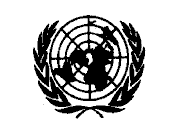 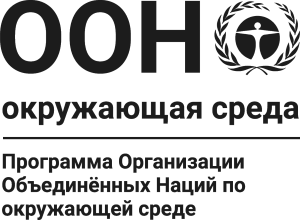 CBDCBDCBD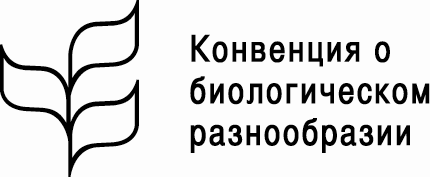 Distr.GENERAL 28 March 2022RUSSIAN
ORIGINAL: ENGLISH